                             Российская  Федерация                                                 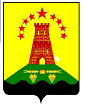 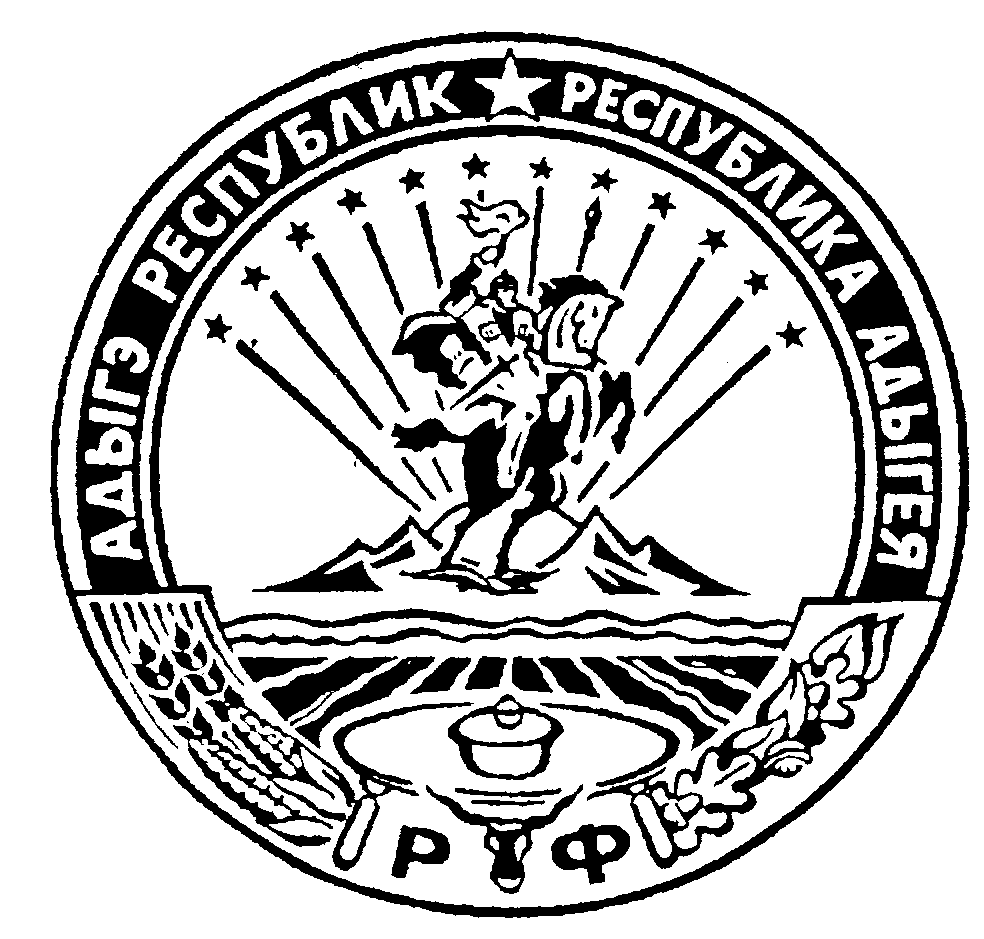                                   Республика Адыгея                                                               Администрация муниципального образования                          «Дукмасовское сельское поселение»               _____________________________________________________________________________                х.Дукмасов                                                                                                          25.08.2016г.                                                                                                                                   № 47-п    ПОСТАНОВЛЕНИЕ администрации муниципального образования«Дукмасовское сельское поселение»                      Об отказе в предоставлении земельного                           участка в аренду  без проведения торгов      На основании земельного Кодекса Российской Федерации,  руководствуясь ст.14 Федерального закона №131 от 06.10.2003 года «Об общих принципах организации местного самоуправления в РФ» и Уставом муниципального образования «Дукмасовское сельское поселение», на основании заявлений от Фурсова Р.А., Идрисбаева С.Т. и Листикова И.С. по предоставлению земельного участка в аренду без торгов, администрация муниципального образования «Дукмасовское сельское поселение»  ПОСТАНОВЛЯЕТ:       1.Отказать заявителям в предоставлении земельного участка из категории земель «земли населенного пункта» с  разрешенного видом  использования «для ведения личного подсобного хозяйства» с кадастровым номером 01:07:1100006:19 и площадью 4837 кв.м. , расположенного по адресу: Республика Адыгея, Шовгеновский район, х. Касаткин, ул. Чехова, 44а.2.Провести предварительную подготовку к проведению аукциона на право заключения договора аренды земельного участка, указанного в пункте 1.3. Обнародовать настоящее постановление в соответствии с Уставом администрации муниципального образования «Дукмасовское сельское поселение», разместить на официальном сайте администрация муниципального образования «Дукмасовское сельское поселение» Шовгеновского района Республики Адыгея.   	4. Контроль за выполнением настоящего постановления оставляю за собой..            5. Постановление вступает в силу с момента его подписания.Глава муниципального образования«Дукмасовское сельское поселение»                                         Шикенин В.П. 